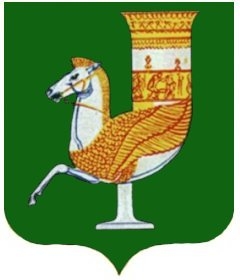 П  О  С  Т  А  Н  О  В  Л  Е  Н  И  Е   АДМИНИСТРАЦИИ   МУНИЦИПАЛЬНОГО  ОБРАЗОВАНИЯ «КРАСНОГВАРДЕЙСКИЙ  РАЙОН»От 22.02.2023г.  № 118 с. КрасногвардейскоеО внесении изменений в постановление администрации муниципального образования «Красногвардейский район» от 30.09.2021 г. № 768 «Об утверждении ведомственной целевой программы «О противодействии коррупции в муниципальном образовании «Красногвардейский район» на 2022-2024 годы»В целях приведения в соответствие с действующим законодательством нормативных правовых актов администрации МО «Красногвардейский район», в соответствии с постановлением администрации МО «Красногвардейский район» от 29.10.2013 г. № 604 «Об утверждении Порядка разработки, утверждения и реализации ведомственных целевых программ», руководствуясь Уставом МО «Красногвардейский район»ПОСТАНОВЛЯЮ:1. Внести изменения в постановление администрации МО «Красногвардейский район» от 30.09.2021 г. № 768 «Об утверждении ведомственной целевой программы «О противодействии коррупции в муниципальном образовании «Красногвардейский район» на 2022-2024 годы» в приложении:1.1. Пункт 10 Паспорта ведомственной целевой программы «О противодействии коррупции в МО «Красногвардейский район» на 2022-2024 годы»  изложить в новой редакции:«10. Объемы и источники финансирования2022 год – 19,3 тыс. руб.,2023 год – 20,0 тыс. руб.,2024 год – 50,0 тыс. руб.из средств бюджета муниципального образования «Красногвардейский район»;1.2. Раздел 6 «Финансирование Программы» изложить в новой редакции согласно Приложению к данному постановлению. 1.3. Пункт 16 Перечня мероприятий ведомственной целевой программы «О противодействии коррупции в МО «Красногвардейский район» на 2022-2024 годы» исключить.1.4.  В пункте 34 Перечня мероприятий ведомственной целевой программы «О противодействии коррупции в МО «Красногвардейский район» на 2022-2024 годы»  слова «Ежегодно в 1-м кв. и 3-м кв. 2022 – 2024 годов» заменить словами «Ежегодно в 1-м кв. и (или) 4-м кв. 2022 – 2024 годов».2. Опубликовать настоящее постановление в газете Красногвардейского района «Дружба» и разместить на официальном сайте органов местного самоуправления МО «Красногвардейский район» в сети «Интернет».3. Контроль за исполнением данного постановления оставляю за собой.4. Настоящее постановление вступает в силу с момента его опубликования.И.о. главы МО «Красногвардейский район»		                                  А.А. Ершов	  Приложение  к постановлению администрации  МО «Красногвардейский район»  от 22.02.2023г. № 1186. Финансирование ПрограммыУправляющий делами администрации района –начальник общего отдела		 			                                                                         	  А.А. Катбамбетов№
п/пНаименование мероприятияФинансовые затраты (в тыс. рублях)Финансовые затраты (в тыс. рублях)Финансовые затраты (в тыс. рублях)Финансовые затраты (в тыс. рублях)Источники финансированияИсполнители№
п/пНаименование мероприятия202220232024всегоИсточники финансированияИсполнители1.Изготовление буклетов, брошюр, проспектов, иного иллюстрационного материала направленного на противодействие коррупции10,015,010,035,0Бюджет районаАдминистрация района2.Переподготовка и повышение квалификации муниципальных служащих, в должностные обязанности которых входит участие в противодействии коррупции (участие в семинарах, симпозиумах, съездах)9,30,040,049,3Бюджет районаАдминистрация района3.Проведение конкурса на лучшую работу по теме, посвященной противодействию коррупции, среди обучающихся образовательных учреждений МО «Красногвардейский район»0,05,00,05,0Бюджет районаАдминистрация районаИтого:19,320,050,089,3